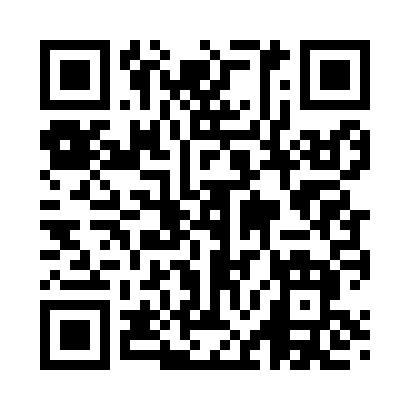 Prayer times for Argentum, Nevada, USAWed 1 May 2024 - Fri 31 May 2024High Latitude Method: Angle Based RulePrayer Calculation Method: Islamic Society of North AmericaAsar Calculation Method: ShafiPrayer times provided by https://www.salahtimes.comDateDayFajrSunriseDhuhrAsrMaghribIsha1Wed4:345:5512:494:377:449:052Thu4:325:5412:494:387:459:063Fri4:315:5312:494:387:469:074Sat4:305:5112:494:387:469:095Sun4:285:5012:494:387:479:106Mon4:275:4912:494:387:489:117Tue4:255:4812:484:387:499:128Wed4:245:4712:484:397:509:139Thu4:235:4612:484:397:519:1510Fri4:215:4512:484:397:529:1611Sat4:205:4412:484:397:539:1712Sun4:195:4312:484:397:549:1813Mon4:185:4212:484:407:559:2014Tue4:175:4212:484:407:569:2115Wed4:155:4112:484:407:569:2216Thu4:145:4012:484:407:579:2317Fri4:135:3912:484:417:589:2418Sat4:125:3812:484:417:599:2619Sun4:115:3812:494:418:009:2720Mon4:105:3712:494:418:019:2821Tue4:095:3612:494:418:019:2922Wed4:085:3612:494:428:029:3023Thu4:075:3512:494:428:039:3124Fri4:065:3412:494:428:049:3225Sat4:055:3412:494:428:059:3326Sun4:045:3312:494:428:059:3427Mon4:045:3312:494:438:069:3528Tue4:035:3212:494:438:079:3629Wed4:025:3212:504:438:089:3730Thu4:015:3112:504:438:089:3831Fri4:015:3112:504:448:099:39